                                                    TECHNIK MASAŻYSTA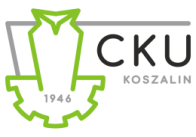 PLAN ZAJĘĆEGZAMINY 17.12.2020 r. - 24.01.2021 r.4 MS4 MS4 MSNPSCzwartek    17.12.2020 r.  Czwartek    17.12.2020 r.  1.  12:00-12:45WSmasaż6Czwartek    17.12.2020 r.  2.  12:45-13:30WSmasaż6Czwartek    17.12.2020 r.  3.  13:35-14:20WSmasaż6Czwartek    17.12.2020 r.  4.  14:20-15:05WSmasaż6Czwartek    17.12.2020 r.  5.  15:10-15:55JOmasaż6Czwartek    17.12.2020 r.  6.  15:55-16:35JOmasaż6Czwartek    17.12.2020 r.  7.  16:40-17:25JOmasaż6Czwartek    17.12.2020 r.  8.  17:25-18:10JOmasaż6Czwartek    17.12.2020 r.  9.  18:15-19:00JOmasaż6Piątek    18.12.2020 r.Piątek    18.12.2020 r.1. 15:30-16:15JKPDGWPSPiątek    18.12.2020 r.2. 16:15-17:00JKPPiSWPSPiątek    18.12.2020 r.3. 17:10-17:55JKPPiSWPSPiątek    18.12.2020 r.4. 17:55-18:40WSzag. kliniczne w masażuWPSPiątek    18.12.2020 r.5. 18:50-19:35WSzag. kliniczne w masażuWPSPiątek    18.12.2020 r.6. 19:35-20:20ZGjęzyk migowyWPSPiątek    18.12.2020 r.Sobota     19.12.2020 r.  1.  8:00-8:45  WSEP zag. klin. w masażuWPSSobota     19.12.2020 r.  2.  8:45-9:30WSanatomia z fizjologiąWPSSobota     19.12.2020 r.  3.  9:40-10:25WSzag. kliniczne w masażuWPSSobota     19.12.2020 r.  4.  10:25-11:10JOteoret. podst. masażuWPSSobota     19.12.2020 r.  5.  11:20-12:05JOzarys fizjoterapiiWPSSobota     19.12.2020 r.  6.  12:15-13:00JOEP teoret. pod. masażuWPSSobota     19.12.2020 r.  Sobota     19.12.2020 r.  Sobota     19.12.2020 r.  Sobota     19.12.2020 r.  Niedziela    20.12.2020 r.  1.  8:00-8:45  Niedziela    20.12.2020 r.  2.  8:45-9:30Niedziela    20.12.2020 r.  3.  9:40-10:25JOEU teoret. pod. masażuWPSNiedziela    20.12.2020 r.  4.  10:25-11:10JOEU zarys fizjoterapiiWPSNiedziela    20.12.2020 r.  5.  11:20-12:05Niedziela    20.12.2020 r.  Niedziela    20.12.2020 r.  Niedziela    20.12.2020 r.  Niedziela    20.12.2020 r.  Niedziela    20.12.2020 r.  4 MS4 MS4 MSNPSŚroda 20.01.2021Środa 20.01.2021Środa 20.01.20211.  16:00-16:45JKEU  PDGWPSŚroda 20.01.20212.  16:50-17:35JKEU  PPiSWPSŚroda 20.01.2021Środa 20.01.2021Czwartek    21.01.2021 r.  Czwartek    21.01.2021 r.  1.  12:00-12:45WSmasaż6Czwartek    21.01.2021 r.  2.  12:45-13:30WSmasaż6Czwartek    21.01.2021 r.  3.  13:35-14:20WSmasaż6Czwartek    21.01.2021 r.  4.  14:20-15:05WSmasaż6Czwartek    21.01.2021 r.  5.  15:10-15:55JOmasaż6Czwartek    21.01.2021 r.  6.  15:55-16:35JOmasaż6Czwartek    21.01.2021 r.  7.  16:40-17:25JOmasaż6Czwartek    21.01.2021 r.  8.  17:25-18:10JOmasaż6Czwartek    21.01.2021 r.  9.  18:15-19:00JOmasaż6Piątek    22.01.2021 r.Piątek    22.01.2021 r.1. 15:30-16:15JKPDGWPSPiątek    22.01.2021 r.2. 16:15-17:00JKPPiSWPSPiątek    22.01.2021 r.3. 17:10-17:55JKPPiSWPSPiątek    22.01.2021 r.4. 17:55-18:40WSzag. kliniczne w masażuWPSPiątek    22.01.2021 r.5. 18:50-19:35WSzag. kliniczne w masażuWPSPiątek    22.01.2021 r.6. 19:35-20:20ZGjęzyk migowyWPSPiątek    22.01.2021 r.Sobota     23.01.2021 r.  1.  8:00-8:45  ZGEU jęz. migowyWPSSobota     23.01.2021 r.  2.  8:45-9:30WSanatomia z fizjologiąWPSSobota     23.01.2021 r.  3.  9:40-10:25WSzag. kliniczne w masażuWPSSobota     23.01.2021 r.  4.  10:25-11:10JOteoret. podst. masażuWPSSobota     23.01.2021 r.  5.  11:20-12:05JOzarys fizjoterapiiWPSSobota     23.01.2021 r.  6.  12:15-13:00JOEU  masażWPSSobota     23.01.2021 r.  Sobota     23.01.2021 r.  Sobota     23.01.2021 r.  Sobota     23.01.2021 r.  Niedziela    24.01.2021 r.  1.  8:00-8:45  Niedziela    24.01.2021 r.  2.  8:45-9:30Niedziela    24.01.2021 r.  3.  9:40-10:25WSEU anat. z fizjologiąWPSNiedziela    24.01.2021 r.  4.  10:25-11:10WSEU zag. klin. w masażuWPSNiedziela    24.01.2021 r.  5.  11:20-12:05Niedziela    24.01.2021 r.  Niedziela    24.01.2021 r.  Niedziela    24.01.2021 r.  Niedziela    24.01.2021 r.  Niedziela    24.01.2021 r.  